به نام ایزد  دانا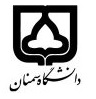 (کاربرگ طرح درس)                   تاریخ بهروز رسانی: 29/11/97              دانشکده     .دامپزشکی.                                        نیمسال دوم سال تحصیلی .....97-98.بودجهبندی درسمقطع: کارشناسی▄  کارشناسی ارشد□  دکتری□مقطع: کارشناسی▄  کارشناسی ارشد□  دکتری□مقطع: کارشناسی▄  کارشناسی ارشد□  دکتری□تعداد واحد: نظری عملی 1تعداد واحد: نظری عملی 1فارسی: عملیات کلینیکال پاتولوژی دامپزشکی فارسی: عملیات کلینیکال پاتولوژی دامپزشکی نام درسپیشنیازها و همنیازها: بیوشیمی عمومی، فیزیولوژی عمومیپیشنیازها و همنیازها: بیوشیمی عمومی، فیزیولوژی عمومیپیشنیازها و همنیازها: بیوشیمی عمومی، فیزیولوژی عمومیپیشنیازها و همنیازها: بیوشیمی عمومی، فیزیولوژی عمومیپیشنیازها و همنیازها: بیوشیمی عمومی، فیزیولوژی عمومی		Practical Veterinary Clinical Pathology لاتین:		Practical Veterinary Clinical Pathology لاتین:نام درسشماره تلفن اتاق:31533612شماره تلفن اتاق:31533612شماره تلفن اتاق:31533612شماره تلفن اتاق:31533612مدرس/مدرسین: دکتر محمود احمدی همدانیمدرس/مدرسین: دکتر محمود احمدی همدانیمدرس/مدرسین: دکتر محمود احمدی همدانیمدرس/مدرسین: دکتر محمود احمدی همدانیمنزلگاه اینترنتی:منزلگاه اینترنتی:منزلگاه اینترنتی:منزلگاه اینترنتی:پست الکترونیکی:ahmadi.hamedani@semnan.ac.irپست الکترونیکی:ahmadi.hamedani@semnan.ac.irپست الکترونیکی:ahmadi.hamedani@semnan.ac.irپست الکترونیکی:ahmadi.hamedani@semnan.ac.irبرنامه تدریس در هفته و شماره کلاس: شنبه ها  و دوشنبه هابرنامه تدریس در هفته و شماره کلاس: شنبه ها  و دوشنبه هابرنامه تدریس در هفته و شماره کلاس: شنبه ها  و دوشنبه هابرنامه تدریس در هفته و شماره کلاس: شنبه ها  و دوشنبه هابرنامه تدریس در هفته و شماره کلاس: شنبه ها  و دوشنبه هابرنامه تدریس در هفته و شماره کلاس: شنبه ها  و دوشنبه هابرنامه تدریس در هفته و شماره کلاس: شنبه ها  و دوشنبه هابرنامه تدریس در هفته و شماره کلاس: شنبه ها  و دوشنبه هااهداف درس: فراگیری عملی آزمایشات مربوط به تغییرات پارامترهای خونی و بیوشیمیایی سرم در دامهای سالم و بیمار، جهت کسب توانایی لازم در تفسیر نتایج آزمایشگاهی در مراکز تشخیصیاهداف درس: فراگیری عملی آزمایشات مربوط به تغییرات پارامترهای خونی و بیوشیمیایی سرم در دامهای سالم و بیمار، جهت کسب توانایی لازم در تفسیر نتایج آزمایشگاهی در مراکز تشخیصیاهداف درس: فراگیری عملی آزمایشات مربوط به تغییرات پارامترهای خونی و بیوشیمیایی سرم در دامهای سالم و بیمار، جهت کسب توانایی لازم در تفسیر نتایج آزمایشگاهی در مراکز تشخیصیاهداف درس: فراگیری عملی آزمایشات مربوط به تغییرات پارامترهای خونی و بیوشیمیایی سرم در دامهای سالم و بیمار، جهت کسب توانایی لازم در تفسیر نتایج آزمایشگاهی در مراکز تشخیصیاهداف درس: فراگیری عملی آزمایشات مربوط به تغییرات پارامترهای خونی و بیوشیمیایی سرم در دامهای سالم و بیمار، جهت کسب توانایی لازم در تفسیر نتایج آزمایشگاهی در مراکز تشخیصیاهداف درس: فراگیری عملی آزمایشات مربوط به تغییرات پارامترهای خونی و بیوشیمیایی سرم در دامهای سالم و بیمار، جهت کسب توانایی لازم در تفسیر نتایج آزمایشگاهی در مراکز تشخیصیاهداف درس: فراگیری عملی آزمایشات مربوط به تغییرات پارامترهای خونی و بیوشیمیایی سرم در دامهای سالم و بیمار، جهت کسب توانایی لازم در تفسیر نتایج آزمایشگاهی در مراکز تشخیصیاهداف درس: فراگیری عملی آزمایشات مربوط به تغییرات پارامترهای خونی و بیوشیمیایی سرم در دامهای سالم و بیمار، جهت کسب توانایی لازم در تفسیر نتایج آزمایشگاهی در مراکز تشخیصیامکانات آموزشی مورد نیاز: ویدئو پروژکتور برای واحد نظری و میکروسکوپ و وسایل آزمایشگاهی خون شناسی و بیوشیمی بالینیامکانات آموزشی مورد نیاز: ویدئو پروژکتور برای واحد نظری و میکروسکوپ و وسایل آزمایشگاهی خون شناسی و بیوشیمی بالینیامکانات آموزشی مورد نیاز: ویدئو پروژکتور برای واحد نظری و میکروسکوپ و وسایل آزمایشگاهی خون شناسی و بیوشیمی بالینیامکانات آموزشی مورد نیاز: ویدئو پروژکتور برای واحد نظری و میکروسکوپ و وسایل آزمایشگاهی خون شناسی و بیوشیمی بالینیامکانات آموزشی مورد نیاز: ویدئو پروژکتور برای واحد نظری و میکروسکوپ و وسایل آزمایشگاهی خون شناسی و بیوشیمی بالینیامکانات آموزشی مورد نیاز: ویدئو پروژکتور برای واحد نظری و میکروسکوپ و وسایل آزمایشگاهی خون شناسی و بیوشیمی بالینیامکانات آموزشی مورد نیاز: ویدئو پروژکتور برای واحد نظری و میکروسکوپ و وسایل آزمایشگاهی خون شناسی و بیوشیمی بالینیامکانات آموزشی مورد نیاز: ویدئو پروژکتور برای واحد نظری و میکروسکوپ و وسایل آزمایشگاهی خون شناسی و بیوشیمی بالینیامتحان پایانترمامتحان میانترمارزشیابی مستمر(کوئیز)ارزشیابی مستمر(کوئیز)فعالیتهای کلاسی و آموزشیفعالیتهای کلاسی و آموزشینحوه ارزشیابینحوه ارزشیابی70 درصد30 درصددرصد نمرهدرصد نمره1-Schalm  veterinary  hematology2- Veterinary hematology and Clinical Biochemistry Thrall3- Fundamental of Veterinary Clinical Pathology1-Schalm  veterinary  hematology2- Veterinary hematology and Clinical Biochemistry Thrall3- Fundamental of Veterinary Clinical Pathology1-Schalm  veterinary  hematology2- Veterinary hematology and Clinical Biochemistry Thrall3- Fundamental of Veterinary Clinical Pathology1-Schalm  veterinary  hematology2- Veterinary hematology and Clinical Biochemistry Thrall3- Fundamental of Veterinary Clinical Pathology1-Schalm  veterinary  hematology2- Veterinary hematology and Clinical Biochemistry Thrall3- Fundamental of Veterinary Clinical Pathology1-Schalm  veterinary  hematology2- Veterinary hematology and Clinical Biochemistry Thrall3- Fundamental of Veterinary Clinical Pathologyمنابع و مآخذ درسمنابع و مآخذ درستوضیحاتمبحثشماره هفته آموزشیآزمایش انداره گیری درصد حجم فشرده گلبول های قرمز (PCV)1آزمایش انداره گیری غلظت هموگلوبین (Hgb mg/dl)2آزمایش شمارش تعداد تام گلبول های سفید (WBC)3آزمایش شمارش تعداد تام گلبول های سفید (WBC)4آزمایش شمارش تعداد تام گلبول های قرمز (RBC)5آزمایش شمارش تعداد تام گلبول های قرمز (RBC)6نحوه تهیه گسترش خون محیطی7نحوه فیکس کردن و رنگ آمیزی گیمسا، رایت و رایت گیمسا خون محیطی8معرفی خصوصیات مورفولوژی  و تفاوت های انواع گلبول های سفید در حیوانات اهلی 9آزمایش شمارش تفریقی انواع گلبول های سفید (Diff)10آزمایش های فیزیکی، شیمیایی و تجریه کامل ادرار (Urinalysis) 11اندازه گیری BUN و کراتینین سرم12اندازه گیری آنزیم های کبدی AST، ALT، ALP، GGT سرم13اندازه گیری پروتئین تام، آلبومین و گلوبولین ها14اندازه گیری آمیلاز و لیپاز سرم و  اندازه گیری پروفایل چربی (کلیترول تام، تری گلیسرید، LDL و HDL کلسترول) سرم15اندازه گیری بیلی روبین تام و مستقیم16